SCHOOL UNIFORM POLICYThis Policy was adopted by the Full Governing Body ofLittletown Primary AcademyOn 22nd June 2021signed…………………………………………………..(Chair of Governors)Date Policy to be reviewed on:………………June 2024………………………RationaleLittletown Primary Academy believes a school uniform is important because it:Looks smartWears wellContributes to a sense of belonging and communityGives a common purposeMakes pupils feel equal to their peers in terms of appearanceFosters a feeling of prideIs practically designed with health and safety in mindTrousers – boys, dark grey/girls, navyShirts/blouses/polo shirts - light blueSummer dresses- blue/white checkSkirts - navySweatshirt/jumper/cardigan - navy P.E. top – navy t-shirtP.E. shorts - navyWe ask that children wear sensible, safe and comfortable black shoes (no open toed shoes)In the interests of health and safety and security, it is preferable that jewellery is not worn - the school accepts no responsibility for such items brought onto the premises.Shirts/cardigans/sweatshirts do not need to have the school logo on them, but they are available to purchase.School Uniform can be purchased from www.myclothing.com www.a1printandstitch.co.uk and the Honiton Sports Shop. Good quality used clothing is available through the Littletown Academy PTFA.Sports WearFor reasons of hygiene all children are expected to have a change of clothes for Games and P.E. Activities. Shorts, tops and tracksuits are required for outdoor games.  Children need suitable footwear (trainers) for outside P.E.  The school colour is –navy t-shirt and navy shorts/tracksuit.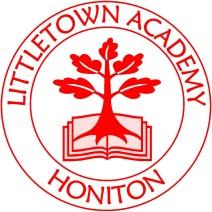 Littletown Primary Academy Honiton Bottom Road, Honiton, Devon, EX14 2EG01404 548749admin@littletown.devon.sch.ukwww.littletown.devon.sch.uk